КОМИТЕТ ПО ЛИЦЕНЗИРОВАНИЮ ТОМСКОЙ ОБЛАСТИОБЗОР ПРАВОПРИМЕНИТЕЛЬНОЙ ПРАКТИКИ В СФЕРЕ РОЗНИЧНОЙ ПРОДАЖИ АЛКОГОЛЬНОЙ ПРОДУКЦИИ(2018 год)ОглавлениеВведение										2Общие положения								2- 5Контрольная деятельность							5- 8IV.    Типовые и массовые нарушения обязательных требований         в сфере розничной продажи алкогольной продукции,         выявляемые при осуществлении контрольной деятельности	         Рекомендации по соблюдению обязательных требований         при осуществлении розничной продажи алкогольной         продукции										9- 13V.     Профилактика нарушений законодательства в сфере         розничной продажи алкогольной продукции         		         13-17Приложения	18Приложение 1. Динамика изменений количества  лицензий                           на розничную продажу алкогольной продукции                           и объектов торговли за 2010-2018 годы                           18Приложение 2. Количество пролицензированных магазинов и                           предприятий общественного питания в разрезе                           районов и городов Томской области по состоянию                           на 31.12.2018 год                                                                 19                               Приложение 3. Количество и структура рассмотренных дел об                           административных правонарушениях                           за 2015-2018 годы	20ВведениеНастоящий обзор правоприменительной практики Комитета по лицензированию Томской области в сфере розничной продажи алкогольной продукции подготовлен во исполнение пункта 3 части 2 статьи 8.2 Федерального закона от 26 декабря 2008 года  № 294-ФЗ "О защите прав юридических лиц и индивидуальных предпринимателей при осуществлении государственного контроля (надзора) и муниципального контроля" (далее – Федеральный закон № 294-ФЗ).Обзор правоприменительной практики подготовлен за период с 01.01.2018 по 31.12.2018 года по результатам контрольной деятельности в сфере лицензирования розничной продажи алкогольной продукции и декларирования   объемов розничной продажи алкогольной и спиртосодержащей продукции.В соответствии со Стратегией национальной безопасности Российской Федерации, утвержденной Указом Президента Российской Федерации от 31 декабря 2015 года № 683, стабилизация численности населения и коренное улучшение демографической ситуации являются стратегическими целями обеспечения национальной безопасности, а алкоголизм, травмы и отравления названы одними из главных угроз национальной безопасности в сфере охраны здоровья граждан.В Концепции реализации государственной политики по снижению масштабов злоупотребления алкогольной продукцией и профилактике алкоголизма среди населения Российской Федерации на период до 2020 года, (одобрена распоряжением Правительства Российской Федерации от 30.12.2009 №2128-р) указано, что алкоголизм как один из факторов демографического и социального кризиса в России представляет общенациональную угрозу на уровне личности, семьи, общества, государства. В разделе III Концепции отмечено, что государственная политика по снижению масштабов злоупотребления алкогольной продукцией и профилактике алкоголизма среди населения Российской Федерации базируется кроме прочего на принципе обеспечения приоритетности защиты жизни и здоровья граждан по отношению к экономическим интересам участников алкогольного рынка.Также в пункте 3 доклада Общественной палаты Российской Федерации «Злоупотребление алкоголем в Российской Федерации: социально экономические последствия и меры противодействия», утвержденного Советом Общественной палаты Российской Федерации 13 мая 2009 года (www.oprf.ru/files/dokladalko.pdf), определено, что социально и экономически устойчивое развитие России невозможно без ограничительной алкогольной политики государства. Эта политика должна иметь в качестве основного приоритета здоровье граждан, а не интересы бизнеса. При этом пунктом 3.3 указанного доклада одним из способов решения проблемы злоупотребления алкоголем в России предполагается борьба с нелегальным оборотом алкогольной продукции.Общие положенияКомитет по лицензированию Томской области (далее – Комитет по лицензированию) в соответствии с Положением о Комитете по лицензированию Томской области,  утвержденным постановлением Губернатора Томской области  от 21.11.2012 № 165, является исполнительным органом государственной власти Томской области, входящим в систему исполнительных органов государственной власти Томской области, осуществляющим региональный государственный контроль (надзор) в области розничной продажи алкогольной и спиртосодержащей продукции, государственный контроль за представлением деклараций об объеме розничной продажи алкогольной и спиртосодержащей продукции. Комитет по лицензированию рассматривает дела об административных правонарушениях в соответствии со статьей 23.50 Кодекса Российской Федерации об административных правонарушениях (далее – КоАП РФ), обеспечивает в пределах имеющихся полномочий составление должностными лицами органа протоколов об административных правонарушениях и ведение производства по делам об административных правонарушениях в соответствии с КоАП РФ.В рамках  исполнения полномочий по региональному  государственному контролю (надзору) в области розничной продажи алкогольной и спиртосодержащей продукции Комитет по лицензированию осуществляет: 1) лицензионный контроль за розничной продажей алкогольной продукции и розничной продажей алкогольной продукции при оказании услуг общественного питания (за исключением лицензионного контроля за производством, поставками, хранением и розничной продажей произведенной сельскохозяйственными товаропроизводителями винодельческой продукции);2) государственный контроль (надзор) за соблюдением обязательных требований к розничной продаже алкогольной продукции и розничной продаже алкогольной продукции при оказании услуг общественного питания, установленных статьей 16 Федерального закона от 22 ноября 1995 года № 171-ФЗ «О государственном регулировании производства и оборота этилового спирта, алкогольной и спиртосодержащей продукции и об ограничении потребления (распития) алкогольной продукции», обязательных требований к розничной продаже спиртосодержащей продукции, за исключением государственного контроля за соблюдением требований технических регламентов;3) государственный контроль за представлением деклараций об объеме розничной продажи алкогольной и спиртосодержащей продукции, об объеме собранного винограда для производства винодельческой продукции.При осуществлении контрольной деятельности в сфере розничной продажи алкогольной продукции и декларирования   объемов розничной продажи алкогольной и спиртосодержащей продукции  (далее – контрольная деятельность) Комитет по лицензированию руководствуется следующими нормативными правовыми актами:- Федеральный закон от 22.11.1995 № 171-ФЗ «О государственном регулировании производства и оборота этилового спирта, алкогольной и спиртосодержащей продукции и об ограничении потребления (распития) алкогольной продукции» (далее – Федеральный закон № 171-ФЗ);- Федеральный закон от 26.12.2008 № 294-ФЗ «О защите прав юридических лиц и индивидуальных предпринимателей при осуществлении государственного контроля (надзора) и муниципального контроля»;- Федеральный закон от 2 мая 2006 года № 59-ФЗ «О порядке рассмотрения обращений граждан Российской Федерации»;- Постановление Правительства Российской Федерации от  27.12.2012  № 1425 «Об определении органами государственной власти субъектов Российской Федерации мест массового скопления граждан и мест нахождения источников повышенной опасности, в которых не допускается розничная продажа алкогольной продукции, а также определении органами местного самоуправления границ прилегающих к некоторым организациям и объектам территорий, на которых не допускается розничная продажа алкогольной продукции»;- Постановление Правительства Российской Федерации от 29.12.2015 № 1459 «О функционировании единой государственной автоматизированной информационной системы учета объема производства и оборота этилового спирта, алкогольной и спиртосодержащей продукции»;- Постановление Правительства Российской Федерации от 09.08.2012№ 815 «О представлении деклараций об объеме производства, оборота и (или) использования этилового спирта, алкогольной и спиртосодержащей продукции, об использовании производственных мощностей»;- Постановление Правительства Российской Федерации от 30.06.2010                  № 489 «Об утверждении Правил подготовки органами государственного контроля (надзора) и органами муниципального контроля ежегодных планов проведения плановых проверок юридических лиц и индивидуальных предпринимателей»;- Постановление Правительства Российской Федерации от 19.06.2006 № 380 «Об учете объема производства, оборота и (или) использования этилового спирта, алкогольной и спиртосодержащей продукции, а также учете использования производственных мощностей, объема собранного винограда и винограда, использованного для производства винодельческой продукции»;- Приказ Федеральной службы по регулированию алкогольного рынка от 19.06.2015 № 164 «О форме журнала учета объема розничной продажи алкогольной и спиртосодержащей продукции и порядок его заполнения»;- Приказ Федеральной службы по регулированию алкогольного рынка от 23.08.2012 № 231 «О порядке заполнения деклараций об объеме производства, оборота и (или) использования этилового спирта, алкогольной и спиртосодержащей продукции, об использовании производственных мощностей»;- Приказ Минэкономразвития России от 30.04.2009 № 141 «О реализации положений Федерального закона «О защите прав юридических лиц и индивидуальных предпринимателей при осуществлении государственного контроля (надзора) и муниципального контроля»;- Законом  Томской области от 9 апреля 2012 года № 35-ОЗ «О минимальном размере оплаченного уставного капитала (уставного фонда) для организаций, осуществляющих розничную продажу алкогольной продукции на территории Томской области»;- Законом Томской области от 5 мая 2012 года № 48-ОЗ «Об отдельных вопросах регулирования розничной продажи алкогольной продукции на территории Томской области».- Административный регламент «Осуществления государственного контроля (надзора) за соблюдением обязательных требований к розничной продаже алкогольной продукции и розничной продаже алкогольной продукции при оказании услуг общественного питания, обязательных требований к розничной продаже спиртосодержащей продукции на территории Томской области»,  утвержденный приказом Комитета по лицензированию Томской области от 13.12.2018 г. №2107;- Административный регламент «Осуществления государственного контроля за представлением деклараций об объеме розничной продажи алкогольной и спиртосодержащей продукции, об объеме собранного винограда для производства винодельческой продукции  на территории Томской области», утвержденный приказом Комитета по лицензированию Томской области от 13.12.2018 г. №2106.- Административный регламент «Осуществления лицензионного  контроля розничной продажи алкогольной продукции на территории Томской области», утвержденный приказом Комитета по лицензированию Томской области от 13.12.2018 г. №2108;С правовой базой, регулирующей данную сферу деятельности, можно ознакомиться на официальном сайте Комитета по лицензированию http://kl.tomsk.gov.ru.Целями обобщения и анализа правоприменительной практики Комитета по лицензированию являются: повышение результативности и эффективности контрольно-надзорной деятельности; обеспечение доступности сведений о правоприменительной практике Комитета по лицензированию для подконтрольных субъектов; выработка путей по минимизации причинения вреда охраняемым законом ценностям при оптимальном использовании материальных, финансовых и кадровых ресурсов Комитета по лицензированию; Задачами обобщения и анализа правоприменительной практики Комитета по лицензированию являются: выработка оптимальных решений проблемных вопросов правоприменительной практики с привлечением заинтересованных лиц и их реализация; подготовка предложений по совершенствованию законодательства; выявление типичных нарушений обязательных требований и подготовка предложений по реализации профилактических мероприятий для их предупреждения.III. Контрольная деятельностьПодконтрольными субъектами, в отношении которых Комитетом по лицензированию проводятся проверочные мероприятия, являются юридические лица, имеющие лицензию на розничную продажу алкогольной продукции и лицензию на розничную продажу алкогольной продукции при оказании услуг общественного питания, а так же юридические лица и индивидуальные предприниматели, осуществляющие розничную продажу пива и пивных напитков, юридические лица и индивидуальные предприниматели, осуществляющие розничную продажу спиртосодержащей	 продукции. По данным государственного сводного Реестра выданных, приостановленных и аннулированных лицензий на производство и оборот этилового спирта, алкогольной и спиртосодержащей продукции по состоянию на 31.12.2018 года на территории Томской области  зарегистрировано 325 лицензий на розничную продажу алкогольной продукции куда вошли 2241 объект торговли и общественного питания. Из 325 лицензий на розничную продажу алкогольной продукции 151 лицензия (46%) выдана на 386 объектов общественного питания, в том числе на 94 вагона-ресторана. На территории Томской области деятельность по розничной продаже алкогольной продукции осуществляли как крупные федеральные и межрегиональные сети (магазины «Мария-Ра», «Магнит», «Пятерочка», «Лента» и др.), так и крупные региональные ритейлеры (магазины «Ярче», «Абрикос» и др.). Общее количество  магазинов крупных федеральных и региональных сетей реализующих алкогольную продукцию составило 389 торговых объектов или 17,4% от всех пролицензированных торговых объектов, реализующих алкоголь.На протяжении последних пяти лет в Томской области, как и в других субъектах РФ, наблюдается значительное сокращение количества лицензиатов и количества лицензированных объектов торговли, осуществляющих розничную продажу алкогольной продукции. В 2018 году по сравнению с 2013 годом количество лицензий сократилось на 50 %, а количество объектов торговли, имеющих лицензию – на 23% (приложение №1). При этом, одновременно, идет укрупнение субъектов рынка розничной продажи алкогольной продукции, имеющих лицензию, и растет число как объектов торговли, включенных в одну лицензию (от 1 до 100 и более объектов), так и число объектов общественного питания, включенных в одну лицензию  (от 1 до 20 и более объектов общественного питания).В 2018 году за совершение действий, связанных с лицензированием  розничной продажи алкогольной продукции,  в бюджет Томской области поступила государственная пошлина на сумму более  22 млн. рублей.Контрольная деятельность осуществляется Комитетом по лицензированию посредством проведения плановых, внеплановых, документарных, выездных проверок, наблюдения за соблюдением обязательных требований к розничной продаже алкогольной продукции посредством анализа информации о деятельности юридического лица и индивидуального предпринимателя, обязанность по представлению которой (в том числе посредством использования федеральных государственных информационных систем), возложена на такие лица в соответствии с федеральным законом (далее – наблюдение за соблюдением обязательных требований).Плановые проверки, как документарные, так и выездные Комитет по лицензированию проводит на основании ежегодных планов проведения проверок.В силу статьи 26.1  Федерального закона  № 294-ФЗ «О защите прав юридических лиц и индивидуальных предпринимателей при осуществлении государственного контроля (надзора) и муниципального контроля», с 1 января 2016 года по 31 декабря 2018 года не проводились плановые проверки в отношении юридических лиц, отнесенных к субъектам малого предпринимательства. В 2018 году Комитетом по лицензированию проведено 14 внеплановых проверок,  в том числе: 9 проверок проведены по результатам наблюдения за соблюдением обязательных требований посредством анализа информации о деятельности юридического лица, размещенной в ЕГАИС; 1 проверка проведена по результатам наблюдения за соблюдением обязательных требований посредством анализа информации, размещенной  в сети «Интернет» и средствах массовой информации;  2 проверки проведены с целью проверки исполнения выданных предписаний, 2 проверки проведены на основании обращений граждан и органа местного самоуправления. По результатам внеплановых проверок составлено 4 протокола об административном правонарушении по части 2 статьи 14.16 КоАП РФ (розничная продажа алкогольной продукции без сопроводительных документов).На основании административных материалов, поступивших от органов полиции, Комитетом по лицензированию в 2018 году возбуждено 30 административных производств, составлено 30 протоколов об административных правонарушениях в отношении юридических лиц по следующим фактам:- розничная продажа алкогольной продукции несовершеннолетнему, виновным организациям назначены административные штрафы на сумму 4 300 тыс. рублей (25 протоколов по части 2.1 статьи 14.16 КоАП РФ);- розничная продажа алкогольной продукции без фиксации в системе ЕГАИС, виновным лицам назначены административные штрафы на сумму  225 тыс. рублей (2 протокола по статье 14.19 КоАП РФ);- розничная продажа алкогольной продукции в нарушение временного запрета (продажа алкоголя в ночное время), а также нарушение особых требований и правил розничной продажи алкогольной продукции. Виновным лицам назначены административные штрафы на сумму 70 тыс. рублей (3 протокола части 3 статье 14.16 КоАП РФ).По результатам рассмотрения поступивших обращений граждан Комитетом по лицензированию возбуждены 24 административных производства, составлено 19 протоколов об административных правонарушениях в отношении индивидуальных предпринимателей и юридических лиц по факту нарушения особых требований и правил розничной продажи алкогольной продукции -  продажа алкогольной продукции в нарушение временного запрета (часть 3 статьи 14.16 КоАП РФ). Виновным лицам назначены административные наказания в виде штрафа на сумму 460 тыс. рублей.В 2018 году по фактам нарушений,  выявленных в ходе осуществления Комитетом по лицензированию  регионального государственного контроля в судебном порядке  аннулировано 4 лицензии на розничную продажу алкогольной продукции (по фактам повторного, в течение одного года непредставления декларации об объеме розничной продажи алкогольной продукции – 3, не устранение в установленный срок обстоятельств, повлекших за собой приостановление действия лицензии – 1). Во внесудебном порядке по материалам Комитета по лицензированию решением Федеральной службы по регулированию алкогольного рынка аннулировано 10 лицензии (розничная продажа алкогольной продукции без сопроводительных документов)В рамках полномочий Комитетом по лицензированию в 2018 году:- возбуждено 500 административных производств, в том числе в отношении  организаций - 166 , в отношении должностных лиц - 334;- составлено 419 протоколов об административном правонарушении, в том числе в отношении организаций – 136, в отношении должностных лиц  - 283 (приложение №3);- вынесено 313 постановлений о привлечении к административной ответственности, в том числе в отношении  организаций - 113, в отношении должностных лиц - 200;- в судебные органы передано 23 материала для решения вопроса о привлечении организаций к административной ответственности.По результатам рассмотрения выше перечисленных протоколов об административных правонарушениях наложены административные наказания в виде штрафов на общую сумму 12 055 тыс. рублей. За 2018 год от уплаты административных штрафов в областной бюджет поступили денежные средства в размере 7 348 тыс. рублей (за 2016 год - 2 132 тыс. рублей, за 2017 год - 4 622 тыс. рублей).Типовые и массовые нарушения обязательных требований в сфере розничной продажи алкогольной продукции, выявляемые при осуществлении контрольной деятельности. Рекомендации по соблюдению обязательных требований при осуществлении розничной продажи алкогольной продукцииТиповыми и массовыми нарушениями обязательных требований при осуществлении розничной продажи алкогольной продукции со стороны юридических лиц и индивидуальных предпринимателей являются:1. Нарушение временного запрета розничной продажи алкогольной продукции в магазинах (продажа в ночное время). Нарушение временного запрета продажи алкогольной продукции влечет административную ответственность, предусмотренную частью 3 статьи 14.16 КоАП РФ, санкция статьи предусматривает наложение административного штрафа на должностных лиц в размере от двадцати тысяч до сорока тысяч рублей с конфискацией алкогольной и спиртосодержащей продукции или без таковой; на юридических лиц - от ста тысяч до трехсот тысяч рублей с конфискацией алкогольной и спиртосодержащей продукции или без таковой.За 2018 год Комитетом по лицензированию составлено 40 протоколов, вынесено 33 постановления о привлечении к административной ответственности.  Сумма наложенных штрафов за нарушение временного запрета продажи алкогольной продукции составила 1 490 тыс. рублей.Меры, которые следует предпринять участникам алкогольного рынка, в целях недопущения временного запрета розничной продажи алкогольной продукции в магазинах:- установить запрет на розничную фиксацию алкогольной продукции в системе ЕГАИС с 22:00 до 10:00- регулярно проверять кассовые аппараты на факт сбоя показания времени; - усилить контроль со стороны руководителей организаций, за исполнением должностных обязанностей сотрудниками, в части соблюдения дополнительных ограничений времени, условий и мест розничной продажи алкогольной продукции;- обеспечить обучение кадрового состава организаций по вопросам соблюдения обязательных требований и правил розничной продажи алкогольной продукции.2. Оборот алкогольной продукции без сопроводительных документов, удостоверяющих легальность производства и оборота. Совершение указанных нарушений влечет административную ответственность, предусмотренную частью 2 статьи 14.16 КоАП РФ. Санкция статьи предусматривает наложение административного штрафа на должностных лиц в размере от десяти тысяч до пятнадцати тысяч рублей с конфискацией этилового спирта, алкогольной и спиртосодержащей продукции; на юридических лиц - от двухсот тысяч до трехсот тысяч рублей с конфискацией этилового спирта, алкогольной и спиртосодержащей продукции, а также аннулирование лицензии во внесудебном порядке.В 2018 году Комитетом по лицензированию по этой статье составлено 14 протоколов. В отношении 2 материалов Арбитражный суд Томской области признал правонарушение малозначительным, в отношении 7 материалов назначены административные наказания в виде предупреждения, в отношении 5 материалов вынесены решения об административных штрафах на сумму 510 тыс. рублей.Меры, которые следует предпринять участникам алкогольного рынка, в целях недопущения розничной продажи алкогольной продукции без сопроводительных документов, удостоверяющих легальность производства:- до передачи алкогольной продукции в торговый зал проверять факты розничной продажи в "Личном кабинете" на сайте Росалкогольрегулирования (https://service.fsrar.ru/) в разделе «Проверка марок»; - проверять наличие сопроводительных документов на алкогольную продукцию.3. Нарушения государственного учета в области производства и оборота этилового спирта, алкогольной и спиртосодержащей продукции – нефиксация алкогольной продукции в системе ЕГАИС, не ведение журнала учета объема розничной продажи алкогольной и спиртосодержащей продукции. Данное правонарушение влечет административную ответственность по статье 14.19 КоАП РФ. Санкция статьи предусматривает наложение административного штрафа на должностных лиц в размере от десяти тысяч до пятнадцати тысяч рублей с конфискацией продукции, явившейся предметом административного правонарушения, либо без таковой; на юридических лиц - от ста пятидесяти тысяч до двухсот тысяч рублей с конфискацией продукции, явившейся предметом административного правонарушения, либо без таковой.За 2018 год Комитетом по лицензированию составлено 32 протокола, вынесено 32 постановление о привлечении к административной ответственности. Сумма наложенных штрафов – 1 560 тыс.  рублей.Меры, которые следует предпринять участникам алкогольного рынка, в целях недопущения нарушения учета в области производства и оборота этилового спирта, алкогольной и спиртосодержащей продукции:- вести журнал учета объема розничной продажи алкогольной и спиртосодержащей продукции  по месту осуществления деятельности. Это означает, что заполнять журнал нужно непосредственно в месте продажи алкогольной и спиртосодержащей продукции, а не в центральной бухгалтерии. Соответственно, если организация или ИП осуществляет продажи через два магазина или более, то отдельный журнал требуется вести в каждом из них;- передавать достоверную информацию в ЕГАИС о розничной продаже (возврате) маркированной алкогольной продукции с каждого фактического места осуществления деятельности (торговой точки) в момент оформления кассового чека (для организаций)4. Оборот этилового спирта, алкогольной и спиртосодержащей продукции с нарушением лицензионных требований, предусмотренных законодательством, влечет административную ответственность по части 1 статьи 14.17 КоАП РФ. Санкция статьи предусматривает наложение административного штрафа на юридических лиц в размере от ста тысяч до ста пятидесяти тысяч рублей с конфискацией продукции, оборудования, сырья, полуфабрикатов, транспортных средств или иных предметов, использованных для производства и оборота этилового спирта, алкогольной и спиртосодержащей продукции, либо без таковой.Основными видами указанного нарушения являются отсутствие на момент проверки договора аренды объекта торговли и складских помещений, срок которой составляет один год и более, а также неподача в течение 30 дней с момента изменения местонахождения юридического лица заявления о переоформлении лицензии.В случае изменения местонахождения юридического лица, окончания срока аренды стационарного торгового объекта и складского помещения или объекта общественного питания, используемого для розничной продажи алкогольной продукции, лицензиат обязан переоформить лицензию в течение 30 дней со дня возникновения причин для переоформления.За 2018 год Комитетом по лицензированию по этой статье составлено 10 протоколов. В отношении 9 административных материалов Арбитражный суд Томской области назначил административные наказания в виде предупреждения, в отношении 1 материала назначен административный штраф в размере 50 тыс. рублей.Меры, которые следует предпринять организациям, осуществляющим розничную продажу алкогольной продукции, в целях недопущения нарушения лицензионных требований, предусмотренных законодательством о государственном регулировании производства и оборота этилового спирта, алкогольной и спиртсодержащей продукции:- усилить контроль со стороны руководителей организаций, за исполнением должностных обязанностей сотрудниками, ответственными за осуществление контроля за сроками действия договора аренды.5. Государственный контроль за предоставлением деклараций об объеме розничной продажи алкогольной продукции Типовыми нарушениями при декларировании объемов розничной продажи алкогольной продукции являются искажение информации, нарушение порядка и сроков при декларировании оборота алкогольной продукции, в том числе: 1.  Указание в декларациях недостоверных сведений об объеме оборота алкогольной продукции. 2. Непредставление деклараций. 3. Нарушение срока представления деклараций. За 2018 год Комитетом по лицензированию составлено 278 протоколов об административном правонарушении по статье 15.13 КоАП РФ, вынесено 222 постановления о привлечении к административной ответственности. Сумма наложенных штрафов составила 3 786 тыс. рублей.Меры, которые следует предпринять участникам алкогольного рынка в целях недопущения нарушения порядка и сроков при декларировании розничной продажи алкогольной продукции: - перед началом декларационного периода проверять сроки действия усиленной квалифицированной электронной подписи; - заполнять декларации в соответствии с сопроводительными и первичными бухгалтерскими документами;  - проводить своевременные сверки с контрагентами; - усилить контроль за своевременной сдачей деклараций через «Личный кабинет» на сайте Росалкогольрегулирования (https://service.fsrar.ru/); - не допускать нарушения сроков представления деклараций. 6. Судебная практикаВ 2018 году  значительно увеличилось количество судебных дел (Диаграмма №1). Рост произошел по причине значительного увеличения количества административных материалов, направленных Комитетом по лицензированию в судебные органы для рассмотрения, что, соответственно,  повлекло за собой увеличение количества жалоб юридических лиц и индивидуальных предпринимателей в суд на постановления о привлечении их к административной ответственности. Диаграмма№1Комитетом по лицензированию в 2018 году было направлено в суд 34 заявления, из них рассмотрено 24 дела, в стадии рассмотрения находятся 10 дел. Из рассмотренных судом дел 22 заявления Комитета по лицензированию удовлетворены (91,6%). По 2 заявлениям нарушителям вынесены устные замечания из-за малозначительности правонарушений.Из 36 жалоб юридических лиц и индивидуальных предпринимателей на постановления (приказы) Комитета по лицензированию 20 жалоб остановлены  судом без удовлетворения (80.0% от рассмотренных дел), 5 жалоб удовлетворено (20 % от рассмотренных дел). Остальные 11 жалоб находятся в стадии рассмотрения.Сумма административных штрафов, назначенных (или оставленных в силе) по результатам судебных рассмотрений составила 1 810 тыс. рублей.Лицензионный контроль в отношении соискателей лицензий (лицензиатов),  представивших заявления о выдаче (продлении срока действия, переоформлении)  лицензии на  розничную продажу алкогольной продукции и розничную продажу алкогольной продукции при оказании услуг общественного питания При подаче в Комитет по лицензированию заявлений о выдаче (продлении срока действия, переоформлении) лицензии наиболее часто встречаются следующие нарушения:наличие у заявителя на первое число месяца и не погашенной на дату поступления в лицензирующий орган заявления о выдаче (продлении срока действия) лицензии задолженности по уплате налогов, сборов, а также пеней и штрафов за нарушение законодательства Российской Федерации о налогах и сборах;розничная продажа алкогольной продукции в случае осуществления розничной продажи алкогольной продукции при оказании услуг общественного питания по одному месту осуществления лицензируемой деятельности;отсутствие объекта общественного питания (к осмотру предъявляются объекты, не соответствующие требованиям ГОСТ 30389-2013 «Услуги общественного питания. Предприятия общественного питания. Классификация и общие требования»);В целях предотвращения допущения указанных нарушений, соискателям и лицензиатам необходимо:до подачи заявления (о выдаче/продлении срока действия лицензии) в лицензирующий орган проверять имеющуюся у организации задолженность по уплате налогов, сборов, а также пеней и штрафов за нарушение законодательства Российской Федерации о налогах и сборах;убедиться, что предприятие общественного питания соответствует национальному стандарту РФ ГОСТ 30389-2013 «Услуги общественного питания. Предприятия общественного питания. Классификация и общие требования».V. Профилактика нарушений законодательства в сфере розничной продажи алкогольной продукцииФедеральным законом от 3 июля 2016 года № 277-ФЗ «О внесении изменений в Федеральный закон «О защите прав юридических лиц и индивидуальных предпринимателей при осуществлении государственного контроля (надзора) и муниципального контроля» и Федеральный закон «О стратегическом планировании в Российской Федерации» установлен ряд новых законодательных положений, регулирующих осуществление профилактических мероприятий при осуществлении государственного контроля (надзора), муниципального контроля. Организация и проведение мероприятий по профилактике нарушений обязательных требований включена в понятие государственного контроля (надзора), содержащееся в статье 2 Федерального закона от 26 декабря 2008 года  № 294-ФЗ «О защите прав юридических лиц и индивидуальных предпринимателей при осуществлении государственного контроля (надзора) и муниципального контроля». Указанные изменения выводят профилактическую работу на одно из первых мест при осуществлении контрольно-надзорной деятельности. Комитетом по лицензированию проводятся следующие мероприятия по профилактике нарушений законодательства в сфере розничной продажи алкогольной продукции: Организация и проведение мероприятий по профилактике нарушений обязательных требований включены в понятие государственного контроля (надзора). Профилактическая работа занимает ведущее место в работе Комитета по лицензированию  при осуществлении контрольно-надзорной деятельности. Комитетом по лицензированию в 2018 году проведен комплекс мероприятий по профилактике нарушений законодательства в сфере розничной продажи алкогольной и спиртосодержащей  продукции, в том числе: 1.  Разработана программа профилактики нарушений законодательства в сфере розничной продажи алкогольной и спиртосодержащей продукции на территории Томской области на 2018 год (утверждена Распоряжением Комитета по лицензированию от 22.02.2018 №26). 2. Разработан и размещен на официальном сайте Комитета по лицензированию в информационно-телекоммуникационной сети «Интернет» перечень нормативных правовых актов, содержащих обязательные требования, оценка соблюдения которых является предметом государственного контроля (надзора). Также размещены тексты соответствующих нормативных правовых актов (http://kl.tomsk.gov.ru). При выдаче, переоформлении, продлении срока действия лицензии все лицензиаты в письменном виде информируются об ограничениях и запретах в сфере розничной продажи алкогольной и спиртосодержащей продукции.3. Осуществляется регулярное информирование муниципальных органов власти, юридических лиц, индивидуальных предпринимателей по вопросам соблюдения обязательных требований, в том числе: разработаны и опубликованы руководства по соблюдению обязательных требований на официальном сайте Комитета по лицензированию; проведено 9 семинаров в муниципальных образованиях Томской области (Александровский, Бакчарский, Зырянский, Кожевниковский, Томский и Колпашевский районы, г. г. Томск, Северск и Стрежевой). 4. В 2018 году продолжила работу постоянно действующая «горячая линия» для приема по телефону обращений граждан, общественных объединений и некоммерческих организаций по вопросам соблюдения требований к розничной продаже алкогольной продукции (тел. (3822) 527-103, 528-121).  5. В апреле 2018 г. проведено публичное обсуждение правоприменительной практики осуществления государственного контроля (надзора) за 2017 г.- 2018 г.(1 квартал), с анализом наиболее часто встречающихся случаев нарушений обязательных требований. В мероприятии приняли участие сотрудники Комитета по лицензированию, представители органов власти и бизнес сообщества в сфере розничной продажи алкогольной продукции. При этом, даны  рекомендации в отношении мер, которые должны приниматься юридическими лицами и индивидуальными предпринимателями в целях недопущения таких нарушений.6. Главам муниципальных образований Томской области на регулярной основе направлялись письма - разъяснения относительно основных изменений законодательства в сфере розничной продажи алкогольной и спиртосодержащей продукции. В Совете муниципальных образований Томской области (апрель 2018 г.) с представителями всех муниципальных образований проведен семинар-совещание по проблемам профилактики правонарушений.7. Осуществлялся мониторинг заключённого Соглашения о взаимодействии Комитета по лицензированию с Уполномоченным по защите права предпринимателей в Томской области по вопросам защиты прав предпринимателей, использования информационных, научных, аналитических, методических и организационных ресурсов при планировании и реализации совместных мероприятий, направленных на предупреждение, выявление и устранение нарушений прав предпринимателей.8. На основании инициативы Комитета по лицензированию Томской области 14.06.2018г. было подписано Соглашение  о взаимодействии в сфере государственного регулирования деятельности по розничной продаже алкогольной и спиртосодержащей продукции Администрации Томской области, УМВД по Томской области, УФАС по Томской области, УФНС по Томской области, Управления Федеральной службы по надзору  в сфере защиты прав потребителей и  благополучия человека  по Томской области, Управления Федеральной службы по надзору в сфере связи, информационных технологий и массовых коммуникаций по Томской области. В целях реализации вышеуказанного Соглашения Распоряжением Губернатора Томской области от 27.08.2018 г. №571-ра была создана Межведомственная комиссия по вопросам реализации Соглашения о взаимодействии в сфере государственного регулирования деятельности по розничной продаже алкогольной и спиртосодержащей продукции. В процессе работы Межведомственной комиссии планируется разработать и внедрить формы и методы совместной работы по профилактике, выявлению и пресечению правонарушений в сфере розничной продажи алкогольной и спиртосодержащей продукции.9. На основании инициативы Комитета по лицензированию Томской области 11.09.2018г. было подписано Соглашение  о взаимодействии в сфере государственного регулирования деятельности по розничной продаже алкогольной и спиртосодержащей продукции между Комитетом по лицензированию Томской области и Следственным управлением Следственного комитета Российской Федерации по Томской области. 10. В сентябре 2018 г. Прокуратурой Томской области было проведено совещание по вопросу реализации органами государственной власти и правоохранительными органами полномочий в сфере регулирования деятельности по розничной продаже алкогольной и спиртосодержащей продукции с участием прокуроров районов города Томска, представителей УМВД по Томской области и  представителей Комитета по лицензированию Томской области.11. В 2018 году Комитет по лицензированию Томской области принял участие в заседании координационного совещания руководителей правоохранительных органов Советского и Кировского районов г. Томска по вопросам профилактики, выявления и пресечения правонарушений.12. В 2018 году было организовано информационное взаимодействие между Комитетом по лицензированию и правоохранительными органами по получению информации из ЕГАИС.13. При Комитете по лицензированию создан консультативно-экспертный совет по вопросам лицензирования розничной продажи алкогольной продукции (далее – Совет). Цели создания Совета: разработка предложений по реализации единой государственной политики в сфере лицензирования розничной продажи алкогольной и спиртосодержащей продукции; анализ возможных социально-экономических последствий законодательных инициатив по вопросам регулирования розничной продажи алкогольной и спиртосодержащей продукции; анализ  практики применения законодательства и разработки соответствующих рекомендаций в сфере лицензирования розничной продажи алкогольной и спиртосодержащей продукции.В состав Совета входят представители коммерческих структур в сфере розничной продажи алкогольной продукции, представители Томского регионального отделения Общероссийской общественной организации «Деловая Россия» и Уполномоченный по защите права предпринимателей в Томской области. В 2018 году проведено 2 заседания Совета.14. В рамках исполнения контрольных полномочий Комитетом по лицензированию организован онлайн медиа-мониторинг информации, размещенной в сети Интернет, средствах массовой информации и социальных сетях Рунета по вопросам розничной продажи алкогольной и спиртосодержащей продукции.15. Отдельного внимания заслуживает внедренный Комитетом по лицензированию в 2018 году действенный инструмент профилактики правонарушений – вынесение предостережений о недопустимости нарушения обязательных требований. Основанием для направления предостережения о недопустимости нарушения обязательных требований является наличие у органа государственного контроля (надзора) сведений о готовящихся нарушениях или о признаках нарушений обязательных требований. Указанные сведения могут быть получены в ходе мероприятий по контролю без взаимодействия с юридическими лицами, индивидуальными предпринимателями либо в ходе рассмотрения поступивших обращений и заявлений граждан, информации от органов государственной власти, органов местного самоуправления, и средств массовой информации, наблюдения за выполнением обязательных требований посредством анализа информации о деятельности либо действиях юридического лица и индивидуального предпринимателя, обязанность по представлению которой, в том числе посредством использования федеральных государственных информационных систем, возложена на таких лиц в соответствии с федеральным законом. За 2018 год Комитетом по лицензированию проведено 58 мероприятий по наблюдению за соблюдением особых требований, установленных Федеральным законом № 171-ФЗ к розничной продаже алкогольной продукции, посредством анализа информации, размещенной в ЕГАИС. По результатам проведенных мероприятий организациям выдано 69 предостережений о недопустимости нарушения обязательных требований, в том числе за:- розничную продажу алкогольной продукции по минимальным розничным ценам (51 предостережение);- розничную продажу алкогольной продукции с 22:00 до 10:00 по местному времени (16 предостережений); - отсутствие у юридического лица договора аренды магазина на срок один год и более (1 предостережение);- продажу алкогольной продукции в  полимерной потребительской таре  объемом более 1500 миллилитров (1 предостережение).Организациям было предложено принять меры по обеспечению соблюдения обязательных требований. На выданные предостережения организациями в адрес Комитета по лицензированию были даны ответы о принятых мерах по обеспечению соблюдения требований законодательства.16. В сентябре 2018 г. в целях разработки механизмов профилактики правонарушений были подписаны Соглашения о взаимодействии в целях профилактики правонарушений законодательства в сфере деятельности по розничной продаже алкогольной и спиртосодержащей продукции на территории Томской области с крупными сетевыми магазинами (крупная межрегиональная сеть ООО «Розница К-1», крупные региональные сети ООО «Спар –Томск» и  Облпотребсоюз).17. В 2018 году была проведена широкая разъяснительная работа в средствах массовой  информации о требованиях к розничной продаже алкогольной и спиртосодержащей продукции, а также ответственности за их несоблюдение. В ходе работы жители Томской области были проинформированы о преимуществах использования мобильного приложения «АнтиКонтрафакт Алко» (разработано Росалкогольрегулированием), которое позволяет:-   определить легальность алкогольной продукции (по данным из ЕГАИС);-  определить легальность продажи алкогольной продукции в торговой точке;- найти ближайшие легальные лицензированные пункты реализации алкогольной продукции;- сообщить о нарушении в Федеральную службу по регулированию алкогольного рынка.18.  За 2018 год в части информационно-разъяснительной работы Комитетом по лицензированию сделаны 49 публикаций в электронных и печатных СМИ (областных и муниципальных), а также проведены 2 крупных пресс-конференции.Приложение N 1к Обзору правоприменительной практики в сфере розничной продажи алкогольной продукцииПриложение N 2к Обзору правоприменительной практики в сфере розничной продажи алкогольной продукцииПриложение N 3к Обзору правоприменительной практики в сфере розничной продажи алкогольной продукцииКоличество и структура рассмотренных дел об административных правонарушениях за 2016-2018 гг.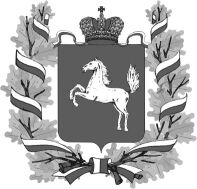 Количество пролицензированных магазинов и предприятий общественного питания в разрезе районов и городов Томской области по состоянию на 31.12.2018Количество пролицензированных магазинов и предприятий общественного питания в разрезе районов и городов Томской области по состоянию на 31.12.2018Количество пролицензированных магазинов и предприятий общественного питания в разрезе районов и городов Томской области по состоянию на 31.12.2018Район/городМагазиныПредприятия общепитаАлександровский район190Асиновский район787Бакчарский район382Верхнекетский район714Зырянский район422Каргасокский район783Кедровый г160Кожевниковский район524Колпашевский район12413Кривошеинский район475Молчановский район547Парабельский район645Первомайский район500Северск г11514Стрежевой г5710Тегульдетский район201Томск г644290(в том числе 94 вагона-ресторана)Томский район19415Чаинский район371Шегарский район553Итого1855386 Составлено протоколов об административных правонарушениях2016г2017г2018гпо ст.15.13 Искажение информации и (или) нарушение порядка и сроков при декларировании производства, оборота и (или) использования этилового спирта, алкогольной и спиртосодержащей продукции98298278по ч.6 ст. 19.4 Невыполнение законных требований должностного лица органа, осуществляющего государственный контроль130по ст. 20.25 Уклонение от исполнения административного наказания63713по ч.2. ст. 14.16 Оборот алкогольной продукции без сопроводительных документов0614по ч. 2.1 ст. 14.16 Продажа алкогольной продукции несовершеннолетним0225по ч. 3 ст. 14.16 Нарушение правил продажи алкогольной продукции (нарушение временного запрета продажи алкогольной продукции)01740по ч. 1 ст. 14.17 Нарушение лицензионных требований0910по ст.14.19 Нарушение государственного учета в области производства и оборота этилового спирта, алкогольной и спиртосодержащей продукции01032по ст.17.7 Невыполнение законных требований должностного лица, осуществляющего производство по делу об административном правонарушении032по ст. ч. 2. с14.6 Занижение регулируемых государством цен 005Всего104385419